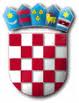 REPUBLIKA HRVATSKAZADARSKA ŽUPANIJAOPĆINA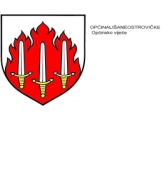 LIŠANE OSTROVIČKERKP:34725MB: 02544342OIB:85070536153IBAN7224070001823400004OBRAZLOŽENJE POLUGODIŠNJEG  IZVJEŠTAJA  O IZVRŠENJU PRORAČUNAZA  01.01. – 30.06.2023. GODINE.Izvještaj o zaduživanju na domaćem  i stranom tržištu.U  2023. godini Općina Lišane Ostrovičke  se kratkoročno zaduživala kod OTP  banke  uzimanjem minusa na žiro računu a  na kraju izvještajnog razdoblja stanje novčanih sredstava je 15.288,81 EUR.Zbog nove katastarske izmjere Općina Lišane Ostrovičke se uz  suglasnost Vlade Republike Hrvatske 2019. godine  dugoročno zadužila kod OTP banke  u iznosu od  799.801,42 k, odnosno 108.347,61 EUR na rok otplate od 7 godina.Stanje dugoročnog kredita na dan 30.06. 2023. godine iznosi 48.187,88 EUR.Izvještaj o korištenju proračunske zalihe       Proračunska zaliha nije korištenaIzvještaj o danim jamstvima i izdacima  po jamstvima            Općina Lišane Ostrovičke  za izvještajno razdoblje  u 2023. godini nije imala danih                jamstava, kao ni izdataka   po jamstvima.  Obrazloženje ostvarenja prihoda i primitaka, rashoda i izdatakaUkupno ostvareni prihodi i primici  iznose 267.215,13 EUR , dok rashodi i izdaci iznose 266.115,96 EUR. Ostvaren je višak prihoda i primitaka u iznosu od 1.099,17 EUR, što s prenesenim manjkom  iz prethodnih  godina  od 221.199,10 EUR čini manjak prihoda za pokriće u  sljedećem razdoblju u iznosu od 220,099,93 EUR.4.1. PRIHODIPorez na dohodak od nesamostalnog rada ostvaren je u iznosu od 47.818,31 EUR.Tekuće pomoći iz proračuna iznose 91.833,26 EUR, a odnose se na kompenzacijske mjere 67.333,26 EUR i tekuće pomoći iz županijskog proračuna 24.500,00EUR..Kapitalne pomoći  iznose 31.255,08 EUR  i odnose se na kapitalne pomoći  Ministarstva regionalnog razvoja i fondova EU za asfaltiranje nerazvrstanih cesta u Općini Lišane Ostrovičke.Kapitalne pomoći  iz državnog proračuna temeljem prijenosa EU iznose 34.837,59 EUR i odnose se na  prijenos sredstava Agencije za plaćanje u poljoprivredi za završetak projekta Dječje igralište.Prihodi od nefinancijske imovine iznose 16.835,16 EUR odnose se na prihode od zakupa poljoprivrednog zemljišta 7.398,90 EUR, naknade za koncesiju od 663,61 EUR, iznajmljivanja (kafić i sala)  3.477,82 EUR i prihode od prava služnosti (Hrvatski telekom) u iznosu od 5.274,93 EUR.Prihodi po posebnim propisima iznose 8.444,61 EUR i odnose se na sufinanciranje roditelja za dječju igraonicu 3.164,64 EUR, sufinanciranje Grada Benkovca za dječju igraonicu (za djecu sa područja Grada) 477,80 EUR i grobna naknada  4.171,75 EUR.Komunalni doprinosi i naknade iznose 7.053,74 EUR i odnose se na komunalnu naknadu.4.2.RASHODIUkupni rashodi  i izdaci za izvještajno razdoblje su  ostvareni 266.115,96 EUR.Rashodi poslovanja odnose se na rashode za zaposlene, materijalne rashode, financijske rashode, subvencije, naknade građanima i kućanstvima i ostvareni  su u iznosu 104.935,31 EUR .Rashodi za zaposlene iznose 46.553,31 EUR (39.959,95 bruto plaće i doprinosi na plaću 6.593,36 EUR).Rashodi za zaposlene odnose se na jednu plaću  dužnosnika , tri službenika,  jedan odgojitelj,  jedan komunalni djelatnik.Rashodi za materijal i energiju iznose 11.986,39 EUR i najveći dio se odnosi na el. energiju 9.422,00 EUR.Rashodi za usluge iznose 26.610,06 EUR od čega usluge tekućeg održavanja 10.867,92 EUR ( izmjena stolarije na kapelici u groblju 5.639,50 EUR), intelektualne usluge 4.060,88 EUR (usluge odvjetnika, usluge izrade plana djelovanja civilne zaštite i izvješća o provedbi plana gospodarenja otpadom).Ostali nespomenuti rashodi poslovanja iznose 2.946,36 EUR, a odnosne se na rashode reprezentacije i članarine n u iznosu  1.089,43 EUR i zbog  nemogućnosti  naplate,  otpis potraživanja za predujam  1.594,60 EUR (Odluka Općinskog vijeća). Financijski rashodi iznose 3.561,55 EUR  i odnose se na rashode za kamate za primljene zajmove  i bankarske usluge.Naknade građanima i kućanstvima iznose 7.455,47 EUR  i odnose se na naknade za novorođeno dijete i jednokratne novčane pomoći  3.277,40 , novčane naknade za studente 2.548,32 EUR  naknade za priključak na vodovodnu mrežu 597,26 EUR i sufinanciranje prijevoza učenika 839,25 EUR.Tekuće i kapitalne  donacije su ostvarene u iznosu od 1944,16 EUR i odnose se na tekuće donacije, DVD Lišane 1.400,00 EUR i političkim strankama 544,16 EUR.Rashodi za nabavu nefinancijske imovine  iznose 79.760 kn i odnose se na uređenje dječjeg igrališta kod škole.Rashodi za nematerijalnu imovinu ostvareni su u iznosu 75.913,72 EUR  i odnose se kupnju zemljišta za dječji vrtić 6.930,34 EUR, na  asfaltiranje nerazvrstanih cesta u naselju Ostrovica i Dobropoljci i nogostupa uz D 56 64.589,55 EUR, usluge stručnog nadzora 2.750,00 EUR.Obveze i potraživanjaUkupne obveze  30.06.2023. godine iznose:  273.271,51 EURUkupna potraživanja 30.06.2023. godine iznose:  25.158,04 EURStanje žiro računa i blagajne 30.06.2023. godine iznosi: 15.288,81 EURDeficit – suficit općeg  proračuna Na  dan 30.06.2023. godine rezultat poslovanja je:							ZAKONSKI PREDSTAVNIK							Zvonimir Mijić, univ.bacc.oec.1.Preneseni manjak iz 2022. godine-221.199,102.Višak prihoda poslovanja162.279,823.Manjak prihoda od nefinancijske imovine-75.913,724.Manjak primitaka od financijske imovine-85.266,93Ukupni  manjak  za pokriće u idućem razdoblju220.099,93